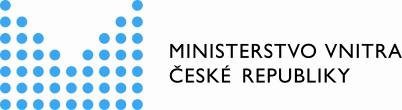 Příloha č. 3 - Parametry úrovně poskytovaných služeb SLAEKIS MV a ISoSSČeská republika - Ministerstvo vnitraObsahParametry hodnocení služebPřehledy služeb a komponent pro systémy EKIS MV a ISoSS jsou uvedeny v tabulkách č. 1a 2.Termíny použité v dokumentu jsou definovány v Příloze č. 1 Smlouvy.Oblasti Služeb "SAP" a "Ostatní aplikace" se dále pro účely specifikace SLA mohou členit naproduktivní a neproduktivní (testovací a vývojové prostředí).Produktivní prostředí je prostředí nezbytné pro produktivní využití Systému uživateli, testovací prostředí je prostředí využívané pro ověřování změn, nových funkcí a školení, vývojové prostředí je prostředí využívané pro vývoj a přípravu změn a nových funkcí.Tabulka 1 - Přehled služeb a komponent pro EKIS MV*) jedná se o dostupnost aplikační vrstvyTabulka 2 - Přehled služeb a komponent pro ISoSS*) jedná se o dostupnost aplikační vrstvyParametry Hodnocení služebParametry Service Level Agreement (dále jen "SLA parametry") jsou parametry hodnocení Služeb, které jsou uvedeny dále v jednotlivých kapitolách – SLA QD, SLA QR, SLA QA, SLA QT.SLA QD – parametr dostupnost systému nebo jeho komponentySLA QR – parametr doba reakce a řešení incidentůSLA QA – parametr administraceSLA QT – parametr dodržení sjednaných termínůPři současném porušení více SLA jedním Incidentem (z jednoho důvodu) se uplatní jen SLA s nejvyšší slevou.K uplatnění slevy dle výše uvedených parametrů Hodnocení služeb je zapotřebí, aby Objednatel poskytl součinnost definovanou ve Smlouvě nebo příslušné dílčí smlouvě.Vyhodnocení parametrů plnění dostupnosti – SLA QDDoba dostupnosti systému nebo jeho komponenty je dobou, kdy systém nebo jeho komponenta řádně zpracovává požadavky zadané uživateli. Jedná se o dobu dostupnosti aplikační vrstvy systému nebo jeho komponenty ve stanoveném režimu služby. V případě, že k nedostupnosti systému nebo jeho komponenty dojde v důsledku rozdílné doby režimu služby pro aplikační vrstvu a režimu služby pro infrastrukturní vrstvu, nezohledňuje se doba nedostupnosti aplikační vrstvy za čas, který je mimo režim doby služby infrastrukturní vrstvy.Do doby nedostupnosti se započítávají všechny doby incidentů kategorie A a neplánovaných odstávek.Do doby nedostupnosti Systému se nezapočítávají odstávky Systému odsouhlasené Objednatelem a čas mimo provozní dobu. Do doby nedostupnosti se započítává překročení plánovaného času odstávky Systému, nedohodne-li se pro konkrétní případ Poskytovatel s Objednatelem jinak. Pokud byl incident způsoben prokazatelně třetí stranou, do doby nedostupnosti se nezapočítává.Do doby nedostupnosti Systému se nezpočítává doba nedostupnosti systému po dobu obnovy Systému po chybě způsobené činností Objednatele.Za nedostupný se Systém považuje od okamžiku nahlášení Objednatelem nebo zjištění Poskytovatelem do okamžiku obnovení plné dostupnosti.Služba je označena jako nedostupná v případě nedostupnosti Služby jako celku nebo v případě, kdy Služba nezpracovává požadavky uživatelů požadovaným způsobem (Incident kategorie A).Služba s provozní dobou 7x24 se považuje za nedostupnou od okamžiku nahlášení Objednatelem nebo zjištění Poskytovatele do okamžiku obnovení dostupnosti Služby a oznámení této skutečnosti Objednateli.Služba s Provozní dobou 5x9 se považuje za nedostupnou od nahlášení Incidentu do okamžiku obnovení dostupnosti Služby a oznámení této skutečnosti Objednateli.Dostupnost je vztažena ke kvartálu roku. Pro stanovení parametrů pro stanovení slev se vyšlo z výpočtu maximálního počtu hodin za kvartál (3x30x24). Pro výpočet doby nedostupnosti jsou časy zaokrouhleny na celé minuty. Následně pro příslušné Objednatelem zvolené procento dostupnosti byla stanovena požadovaná sleva.Do doby nedostupnosti systému se nezapočítávají situace:čekání Poskytovatele na vyžádanou součinnost Objednatele, bez jejíhož poskytnutí nemůže Poskytovatel řešit Incident;prodlevy způsobené závadami a odstraňováním závad na zařízeních stojících mimo systémy EKIS MV a ISoSS nebo správu Poskytovatele; neboprodleva způsobená přímým pokynem Objednatele, který znemožňuje pokračování prací na řešení Incidentu a o jehož následcích Poskytovatel Objednatele předem poučil; nebočekání Poskytovatele na vyřešení závady na úrovni L4.Definice parametru SLA QDParametr SLA QD a slevy z cen Služeb při jeho nedodržení jsou vyhodnocovány pro Provozní dobu pro systémy produktivní a testovací následujícím způsobem:Parametr SLA QD v PD pro služby, které uvádí Tabulka 3Error! Reference source not found. (Služby pro EKIS MV)Parametr SLA QD v PD pro služby, které uvádí Tabulka 4 (Služby pro ISoSS)Tabulka 3 - Stanovení parametru SLA QD dle bodu A kapitoly 1.2.1.Tabulka 4 - Stanovení parametru SLA QD dle bodu B kapitoly 1.2.1Je-li dosaženo hodnoty parametru dostupnosti, pro kterou je ve výše uvedených tabulkách uvedeno více hodnot slev, uplatní se vždy (právě jen) vyšší hodnota slevy.Slevou uvedenou v tabulkách výše se rozumí příslušná sleva z celkové částky měsíční platby v 3. měsíci příslušného kvartálu, za který se provádí vyhodnocení parametrů dostupnosti, ceny služeb Podpory provozu. Maximální výše slevy je součet ceny služeb Podpory provozu za příslušný kvartál.Vyhodnocení parametrů plnění reakční doby – SLA QRVyhodnocení se provádí pro vyjmenované služby a pro všechny incidenty a požadavky Objednatele. Vstupem pro vyhodnocení je rozsah dopadu a kategorie požadavku, které určí výslednou požadovanou prioritu pro reakce a řešení. Vyhodnocení je také vztaženo k požadované provozní době.Kategorie IncidentůKlasifikaci Incidentu provádí dle níže stanovených pravidel Objednatel. Poskytovatel může rozporovat tuto klasifikaci, nicméně do vyřešení rozporu v klasifikaci Poskytovatel postupuje dle Objednatelem stanovené klasifikace. Pro stanovení slevy se uplatní klasifikace, na které se Objednatel s Poskytovatelem shodne dle níže uvedených klasifikačních pravidel.Pokud Poskytovatel při řešení Incidentu určité kategorie (např. kategorie A) provede nápravu, díky níž systém EKIS MV a ISoSS funguje s omezeními, která lze klasifikovat jako Incident nižší kategorie (např. kategorie B), je od okamžiku předání takové nápravy Objednateli, za předpokladu jejího schválení Objednatelem, Incident klasifikován jako Incident takovéto nižšíkategorie (např. kategorie B) a dosavadní Incident vyšší kategorie (např. kategorie A) je k takovému okamžiku považován za odstraněný (ukončený).Pokud Poskytovatel při řešení Incidentu určité kategorie (např. kategorie B) provede úkon (nebo se dostane do prodlení s jeho řešením), díky němuž Systém funguje s omezeními, která lze klasifikovat jako Incident vyšší kategorie (např. kategorie A), je od okamžiku (nového) založení Incidentu (např. kategorie A) Objednatelem do Solution Manageru Incident klasifikován jako Incident takovéto vyšší kategorie (např. kategorie A) a dosavadní Incident nižší kategorie (např. kategorie B) je k takovému okamžiku považován za odstraněný (ukončený).Kategorie A - Vážný Incident s nejvyšší prioritou, který má kritický dopad do funkčnosti Systému nebo jeho části. Incidenty se týkají pouze produktivní části Systému. Za Incident v kategorii A se považuje jakýkoli z Incidentů, který:Znemožňuje užívání produktivní části Systému jako celku; neboZnemožňuje užití celého modulu v produktivním provozu; neboZnemožňuje realizaci některé z následujících funkcí Systému (EKIS MV):výpočet a vyplacení platů a služebních příjmů v termínu od 1. do 15. dne v měsíci;nebozpracování bankovních převodů v termínu; nebozúčtování a vyplacení závazků státním institucím (například sociální a zdravotní pojištění, daně, odvody) v termínu od 1. do 20. dne v měsíci; nebořádné provedení závěrkových prací v termínu a operativních výkazů v termínu;nebonení možné v termínech, které jsou požadovány od Ministerstva financí, odevzdat finanční výkazy; nebonení možné prostřednictvím Systému odesílat rozpočtová opatření a rezervace finančních prostředků do Integrovaného informačního systému státní pokladny; neboproduktivní aplikace EKIS WEB není dostupná nebo není funkční pro zpracování pracovních výkazů a přenos do EKIS MV ze systému časové plánování od 28. dne předchozího měsíce do 7. dne v měsíci pro zpracování podkladů pro výpočet platů a služebních příjmů; neboneumožní realizovat změny plynoucí z legislativy s dopadem na správný výpočetmezd,přičemž za Incident se nepovažuje, pokud k pozdnímu zpracování došlo chybnou činností nebo opomenutím uživatele a pojmem „termín“ se rozumí konkrétní období v kalendářním měsíci, ve kterém má být činnost realizována.Znemožňuje realizaci následujících funkcí v Systému (ISoSS):v předepsaných termínech provést činnosti související s konáním úřednické zkoušky; nebodle předepsaných termínů předložit, schválit či jinak zpracovat návrh systemizace a organizační struktury.Kategorie B - Incident, který znamená vážné zhoršení výkonnosti a funkčnosti Systému nebo jeho části nedosahující intenzity Incidentu kategorie A. Jedná se o Incidenty, které způsobujíproblémy při užívání a provozování systému nebo jeho částí, ale umožňují provoz Systému jako celku. Incidenty se týkají produktivní části Systému nebo úplné nedostupnosti testovacího či vývojového prostředí v době, kdy taková nedostupnost závažným způsobem ohrožuje fungování produktivního systému (například termín testování Objednatelem, termín realizace změn produktivního systému, termín školení Objednatele, které není možné z objektivních důvodů odkládat apod.).Kategorie C - Incident, která znamená snadno uživatelsky řešitelné Incidenty s minimálním dopadem na funkcionality či funkčnost Systému nebo jeho částí.Maximální reakční doby a vyřešení IncidentuMaximální reakční doba na incident je maximální doba, která uplyne od okamžiku předání incidentu/požadavku pracovníkem Objednatele, zpravidla manažerem nastavení EKIS MV nebo ISoSS na Poskytovatele v Solution Manageru Objednatele a okamžikem zahájení jeho řešení.Dodržením doby vyřešení Incidentu se rozumí maximální doba, která uplyne od okamžiku nahlášení incidentu/požadavku pracovníkem Objednatele, zpravidla manažerem nastavení EKIS MV nebo ISoSS na Poskytovatele v Solution Manageru Objednatele, do okamžiku vyřešení Incidentu řešitelem Poskytovatele, jak je uvedeno v tabulce níže.Definice Reakční doby a Doby vyřešení incidentu jsou uvedeny v kapitole 1.1. Přílohy 1 – Katalog služeb.V případě nahlášení incidentu na Službě s Provozní dobou 5x9 v Provozní době této Služby, je počátkem plynutí reakční doby okamžik nahlášení incidentu.V případě nahlášení incidentu na Službě s Provozní dobou 5x9 mimo provozní dobu této Služby, je počátkem plynutí reakční doby okamžik začátku bezprostředně následující Provozní doby této Služby.V případě, že Poskytovatel neodstranil vadu, která vyvolala incident, v plném rozsahu tak, aby byla obnovena dostupnost systému resp. obnovena funkcionalita (aplikace, modulu), je incident vrácen Poskytovateli k dalšímu řešení. V takovém případě se započítává předchozí doba řešení do celkové doby vyřešení uvedeného incidentu.Tabulka 5 - Kategorie incidentů, doby reakce a doby řešení incidentůPoskytovatel je za účelem vyřešení Incidentu oprávněn provést odstávku systému, a to po předchozím souhlasu Objednatele. Tato odstávka se nezapočítává do nedostupnosti systému.Do doby vyřešení Incidentu se nezapočítává:čekání Poskytovatele na vyžádanou součinnost Objednatele, bez jejíhož poskytnutí nemůže Poskytovatel řešit Incident;prodlevy způsobené závadami a odstraňováním závad na zařízeních stojících mimo systémy EKIS MV a ISoSS nebo správu Poskytovatele; neboprodleva způsobená přímým pokynem Objednatele, který znemožňuje pokračování prací na řešení Incidentu a o jehož následcích Poskytovatel Objednatele předem poučil; nebočekání Poskytovatele na vyřešení závady na úrovni L4. Doba řešení nemusí být dodržena v případě:že se jedná o známé chyby a nedodělky, které byly známy při předání rozvojového projektu a dosud nebyly vyřešeny;chyby, které mají příčinu v chybné činnosti uživatele (např. spouštění výpočtů v nesprávných termínech), pokud tato příčina není způsobena chybou v aplikaci;že Poskytovateli nebyla ze strany Objednatele poskytnuta součinnost nezbytnák řešení incidentu;že Poskytovatel dočasným řešením minimalizoval dopad incidentu – převedl jej na jinou kategorii. Incident se však v takovém případě nepovažuje za vyřešený, pouze se mění spolu se změnou kategorie doba na jeho vyřešení.V rámci řešení Incidentu může – vzhledem k požadavku na minimalizaci dopadů Incidentu, použít Poskytovatel i dočasné řešení (náhradní řešení). Dočasné řešení je založené buď na postupu, jehož pomocí lze nevyhovující stav překlenout či obejít, nebo na úpravě, která eliminuje klíčové negativní dopady Incidentu. Na základě poskytnutí takového dočasného řešení může dojít ke změně klasifikace kategorie Incidentu Objednatelem.Vyhodnocení SLA QRNásledující tabulka udává výši slevy z ceny Služeb za úhrn překročení reakční doby jednotlivých kategorií Incidentů. Pro výpočet překročení reakční doby se nezapočítává tolerance 15 minut u kategorií A i B a tolerance 30 minut u kategorie C.Tabulka 6 - Slevy z cen Služeb při překročení doby reakceNásledující tabulka udává výši slevy za úhrn překročení doby vyřešení jednotlivých kategorií Incidentů. Pro výpočet překročení doby vyřešení Incidentu se nezapočítává tolerance 15 minut u kategorie A a B a tolerance 60 minut u kategorie C.Tabulka 7 - Slevy z cen Služeb při překročení doby řešeníVyhodnocení parametru SLA QR se provádí měsíčně. Sleva je poskytována z ceny služeb Podpory provozu. Maximální výše slevy je cena služeb Podpory provozu za příslušný měsíc.Vyhodnocení parametrů plnění administrace – SLA QAAdministrací se pro účely konstrukce tohoto parametru SLA rozumí:účast na pravidelných jednáních definovaných Přílohou 2 Smlouvy; aprovádění paušálních nasmlouvaných činnost; aposkytování Smlouvou uvedených podkladů a informací Objednateli, nejsou-li již předmětem plnění jiného parametru SLA; apravidelná aktualizace dokumentace definovaná touto Smlouvou.V případě, že neplnění administrace má negativní dopad do výkonu činností Objednatele, uplatní se za každé jedno takové neplnění sleva ve výši 5 000,- Kč.Vyhodnocení parametru SLA QA se provádí měsíčně. Sleva je poskytována z ceny služeb Podpory provozu. Maximální výše slevy je cena služeb Podpory provozu za příslušný měsíc.Vyhodnocení parametrů termínů plnění – SLA QTParametrem SLA QT, tj. termínem plnění Poskytovatele závazně stanovených termínů poskytnutí Služeb dle odsouhlasených Dílčích smluv se rozumí dodržení sjednaných termínů při poskytování následujících Služeb:služby rozvoje potvrzených příslušnou Dílčí smlouvou; aslužby realizace legislativních změn a drobného rozvoje; apředem termínově dohodnuté navyšování počtu licencí nebo samostatných licencovaných komponent systému mezi Poskytovatelem a Objednatelem, pokud k prodlení došlo zaviněním Poskytovatele.1.5.1Vyhodnocení SLA QTNásledující tabulka udává výši slevy z ceny Služeb za nedodržení sjednaného termínu poskytnutí Služeb, přičemž dobou poskytnutí Služby se rozumí časový interval od sjednaného zahájení poskytnutí Služby do sjednaného předání výsledků Služby Objednateli dle vzájemně odsouhlaseného termínu splnění služby či termínů vyplývajících z příslušné Dílčí smlouvy (dále jen "Doba poskytnutí Služby"):Tabulka 8 - Slevy z cen Služeb při překročení doby poskytnutíVyhodnocení parametru SLA QT se provádí měsíčně. Sleva je poskytována z ceny služby, u které došlo k nedodržení sjednaného termínu. Maximální výše slevy je cena této služby.Strana 12 z 12SlužbySlužbyInformace k SLAInformace k SLAInformace k SLAKomponenty služebKomponenty služebSlužbaDílčí službaProvoznídoba*SledovanéSLAparametryServisní manažerKS_01KS_02S1IntegrátorS11 - Řízení požadavků5x9QR, QA, QTVO 1.oddPaušálSkutečnostS1IntegrátorS12 - Služby architekta5x9QR, QA, QTVO 1.oddPaušálSkutečnostS1IntegrátorS13 – Bezpečnost5x9QR, QA, QTVO 1.oddPaušálSkutečnostS1IntegrátorS14 – Obnova5x9QR, QA, QTVO 1.oddPaušálSkutečnostS1IntegrátorS15 – Dokumentace5x9QR, QA, QTVO 1.oddPaušálSkutečnostS2SAP EKIS MVS21 - EKIS BC5x9QD, QR, QA, QTVO 4.oddPaušálSkutečnostS2SAP EKIS MVS22 - EKIS EP(BCS, FI, CO, AM, DM, MM, REM, SSD, PM, OV, CK, CČ)5x9QD, QR, QA, QTVO 2. oddVO 5. oddPaušálSkutečnostS2SAP EKIS MVS23 - EKIS HR(OM, OS, PA, PD, PY, TM, BF, RC, CM)5x9QD, QR, QA, QTVO 3. oddPaušálSkutečnostS2SAP EKIS MVS24 - EKIS MIS(BW, BOBJ)5x9QD, QR, QA, QTVO 1. oddVO 2. oddVO 3. oddPaušálSkutečnostS2SAP EKIS MVS25 - EKIS Portál5x9QD, QR, QA, QTVO 4.oddPaušálSkutečnostS2SAP EKIS MVS26 - EKIS SM(CRM-PM, CRM-IM, BC, CRM-ChM, SL, EWA, SYSMON)5x9QD, QR, QA, QTVO 4.oddPaušálSkutečnostS2SAP EKIS MVS27 - EKIS PO5x9QD, QR, QA, QTVO 4.oddPaušálSkutečnostS2SAP EKIS MVS28 - EKIS BEZP(RAL, GRC, ETD)5x9QD, QR, QA, QTVO 4.oddPaušálSkutečnostS3OstatníaplikaceS31 - EKIS WEB (HCLDomino)7x24QD, QR, QA, QTVO 3. oddPaušálSkutečnostS3OstatníaplikaceS32 - EKIS Operativníevidence5x9QD, QR, QA, QTVO 2. oddPaušálSkutečnostS3OstatníaplikaceS33 - Anonymizace ZORRO5x9QD, QR, QA, QTVO 2. oddPaušálSkutečnostSlužbySlužbyInformace k SLAInformace k SLAInformace k SLAKomponenty služebKomponenty služebSlužbaDílčí službaProvoznídoba*SledovanéSLAparametryServisní manažerKS_01KS_02S1IntegrátorS11 - Řízení požadavků5x9QR, QA, QTVO 1.oddPaušálSkutečnostS1IntegrátorS12 - Služby architekta5x9QR, QA, QTVO 1.oddPaušálSkutečnostS1IntegrátorS13 – Bezpečnost5x9QR, QA, QTVO 1.oddPaušálSkutečnostS1IntegrátorS14 – Obnova5x9QR, QA, QTVO 1.oddPaušálSkutečnostS1IntegrátorS15 – Dokumentace5x9QR, QA, QTVO 1.oddPaušálSkutečnostS4 SAP ISoSSS41 – BC5x9QD, QR, QA, QTVO 4.oddPaušálSkutečnostS4 SAP ISoSSS42 - ISoSS HR(OS, OM, PA, PD)5x9QD, QR, QA, QTVO 3. oddPaušálSkutečnostS4 SAP ISoSSS43 – PO5x9QD, QR, QA, QTVO 3. oddPaušálSkutečnostS4 SAP ISoSSS44 - ISoSS Portál5x9QD, QR, QA, QTVO 3. oddPaušálSkutečnostS4 SAP ISoSSS45 - MIS (BW)5x9QD, QR, QA, QTVO 3. oddPaušálSkutečnostDostupnost v %, nedostupnost v hodinách a slevyDostupnost v %, nedostupnost v hodinách a slevyDostupnost v %, nedostupnost v hodinách a slevyDostupnost v %, nedostupnost v hodinách a slevyDostupnost v %, nedostupnost v hodinách a slevyDostupnost v %, nedostupnost v hodinách a slevyDostupnost v %, nedostupnost v hodinách a slevySystémy100%-99,4%99,4-95%95-90%90-85%85-75%75-0%Maximálně hodin nedostupnostizakvartál0-1313-108108-216216-324324-540540 a víceSleva - Produktivní systémy SAPEKIS(EKIS EP, EKIS HR, SM, Portál)0 Kč100 000 Kč500 000 Kč1 000 000 Kč2 500 000 Kč5 600 000 KčSleva – Produktivní systémy MISa OE0 Kč50 000 Kč100 000 Kč500 000 Kč1 000 000 Kč2 500 000 KčSleva - Produktivní systém EKISWEB0 Kč100 000 Kč500 000 Kč1 000 000 Kč2 500 000 Kč5 600 000 KčSleva - Testovací systém0 Kč0 Kč100 000 Kč500 000 Kč1 000 000 Kč2 500 000 KčDostupnost v %, nedostupnost v hodinách a slevyDostupnost v %, nedostupnost v hodinách a slevyDostupnost v %, nedostupnost v hodinách a slevyDostupnost v %, nedostupnost v hodinách a slevyDostupnost v %, nedostupnost v hodinách a slevyDostupnost v %, nedostupnost v hodinách a slevyDostupnost v %, nedostupnost v hodinách a slevySystémy100%-99,4%99,4-95%95-90%90-85%85-75%75-0%Maximálně hodin nedostupnostizakvartál0-1313-108108-216216-324324-540540 a víceSleva – Produktivní systémy SAPISoSS(RSZ, EUZ, PPUZ, OSYS, SM,PO, Portál)0 Kč100 000 Kč500 000 Kč1 000 000 Kč2 500 000 Kč5 600 000 KčSleva – Testovací systém0 Kč0 Kč100 000 Kč500 000 Kč1 000 000 Kč2 500 000 KčKategorieDoba reakce na IncidentDoba vyřešení Incidentu1Kategorie A2 hodiny v Provozní době příslušné Služby24 hodin (bez ohledu na Provozní dobu}2Kategorie B4 hodiny v Provozní době příslušné Služby48 hodin (bez ohledu na Provozní dobu)3Kategorie C8 hodin v Provozní době příslušné Služby7	pracovních	dnů	nebo	dohodou Smluvních stranKategorie IncidentuSleva za překročení reakční dobyKategorie AZa každou započatou hodinu 5 000 KčKategorie BZa každou započatou hodinu 2 000 KčKategorie CZa každou započatou hodinu 500 KčKategorie IncidentuSleva za překročení doby vyřešení IncidentuKategorie AZa každou započatou hodinu 10 000 KčKategorie BZa každou započatou hodinu 4 000 KčKategorie CZa každou započatou hodinu 1 000 KčDélka prodlení s poskytnutím Službyprodlení trvající ne déle než dvojnásobek dohodnuté Dobyposkytnutí Službyprodlení trvající déle než dvojnásobek dohodnuté Doby poskytnutí Služby a méně než trojnásobek dohodnuté Doby poskytnutí Službyprodlení trvající déle než trojnásobek dohodnuté Doby poskytnutí SlužbyVýše slevy při překročení Doby poskytnutí Služby za každý den prodlení3 %5 %10 %